UNIVERSITETI I PRISHTINËS 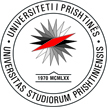 “HASAN PRISHTINA”FAKULTETI I SHKENCAVE MATEMATIKE NATYRORERr. Eqrem Çabej, 10000 Prishtinë, Republika e KosovësTel: +381-38-249-873  E-mail: fshmn@uni-pr.edu  www.uni-pr.eduDekanati i FSHMN-së	                                            	                        Prishtinë,   30.09.2021                                             N J O F T I M                          Për paraqitje dhe mbrojtje të temës së diplomës I  -  Njoftohen të gjithë studentët e nivelit të studimeve bachelor dhe master se është hapur SEMS-i për paraqitje të temës së diplomës nga data 30.09.2021 dhe do të jetë i hapur deri me 15.10.2021, në ora 16:00, për afatin e shtatorit të vitit akademik 2020/2021.II – Mbrojtja e temës së diplomës për nivelin e studimeve bachelor, do organizohet deri me datën 20.10.2021. III - Paraqitja dhe mbrojta e temës së diplomës për studentët e nivelit të studimeve master, behet pas mbledhjes së Këshillit të Fakultetit. Komisioni për mbrojtje ka obligim të organizoj mbrojtjen publike, së paku 7 ditë prej datës kur i merr vendimet e këshillit.                                                                                              Dekanati i FSHMN-së